        WNIOSEK O PRZYJĘCIE  DZIECKA  DO  ŻŁOBKA  NR  3  W  OPOLU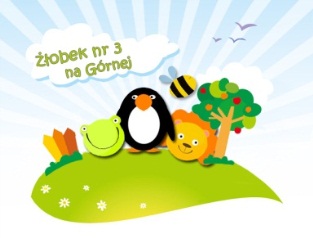 Proszę o przyjęcie dziecka  ……………………………………………………………………………….						(imię i nazwisko dziecka- wypełnić drukiem)	Data urodzenia dziecka………………  w  ………….…… NR PESELAdres stałego / tymczasowego zameldowania dziecka………………………………………………………….             …………………………………………………………………………………………………………...............	Dziecko jest zapisane do :        Żłobka Nr 2	                            Żłobka Nr 4                Żłobka Nr 9		Żłobka Pomnik Matki Polki        - (właściwe zaznaczyć X)Dziecko uczęszcza do Żłobka niepublicznego :  ………………………………………………………………..UWAGA:Dane zawarte w niniejszej karcie służą wyłącznie do przeprowadzenia rekrutacji do Żłobka Nr 3 w Opolu.Dziecko rodziców niepracujących i/lub niestudiujących w systemie dziennym nie podlega rekrutacji.Po ustaleniu daty przyjęcia dziecka do żłobka rodzice/ prawni opiekunowie muszą przedstawić  :Zaświadczenie o stanie zdrowia dziecka (zaświadczenie pobiera się nie wcześniej niż 3 dni przed przyjściem dziecka do żłobka).Książeczkę zdrowia dziecka ( do wglądu).    Data wpływuPodpis osoby przyjmującejData przyjęcia do ŻłobkaDANE  MATKI / OPIEKUNA PRAWNEGODANE  MATKI / OPIEKUNA PRAWNEGODANE  MATKI / OPIEKUNA PRAWNEGODANE  MATKI / OPIEKUNA PRAWNEGODANE  MATKI / OPIEKUNA PRAWNEGODANE OJCA / OPIEKUNA PRAWNEGODANE OJCA / OPIEKUNA PRAWNEGODANE OJCA / OPIEKUNA PRAWNEGODANE OJCA / OPIEKUNA PRAWNEGOIMIĘIMIĘNAZWISKONAZWISKOADRES  STAŁEGO/TYMCZASOWEGOZAMELDOWANIAADRES  STAŁEGO/TYMCZASOWEGOZAMELDOWANIAADRES  STAŁEGO/TYMCZASOWEGOZAMELDOWANIAADRES  STAŁEGO/TYMCZASOWEGOZAMELDOWANIAADRES  STAŁEGO/TYMCZASOWEGOZAMELDOWANIAADRES  STAŁEGO/TYMCZASOWEGO                                       ZAMELDOWANIAADRES  STAŁEGO/TYMCZASOWEGO                                       ZAMELDOWANIAADRES  STAŁEGO/TYMCZASOWEGO                                       ZAMELDOWANIAADRES  STAŁEGO/TYMCZASOWEGO                                       ZAMELDOWANIAULICAULICAULICANR DOMUNR DOMUNR LOKALUNR DOMUNR LOKALUMIEJSCOWOŚĆMIEJSCOWOŚĆMIEJSCOWOŚĆTEL. DOMOWYTEL. DOMOWYTEL. DOMOWYTEL. PRACATEL. PRACATEL. PRACATEL. KOM.TEL. KOM.TEL. KOM.ZATRUDNIENIE RODZICÓW/ OPIEKUNÓW PRAWNYCH-  zaznaczyć właściwą odpowiedź RODZICE  NIE  PRACUJA                                 JEDNO  Z  RODZICÓW  PRACUJE                                   OBOJE  RODZICE  PRACUJĄZATRUDNIENIE RODZICÓW/ OPIEKUNÓW PRAWNYCH-  zaznaczyć właściwą odpowiedź RODZICE  NIE  PRACUJA                                 JEDNO  Z  RODZICÓW  PRACUJE                                   OBOJE  RODZICE  PRACUJĄZATRUDNIENIE RODZICÓW/ OPIEKUNÓW PRAWNYCH-  zaznaczyć właściwą odpowiedź RODZICE  NIE  PRACUJA                                 JEDNO  Z  RODZICÓW  PRACUJE                                   OBOJE  RODZICE  PRACUJĄZATRUDNIENIE RODZICÓW/ OPIEKUNÓW PRAWNYCH-  zaznaczyć właściwą odpowiedź RODZICE  NIE  PRACUJA                                 JEDNO  Z  RODZICÓW  PRACUJE                                   OBOJE  RODZICE  PRACUJĄZATRUDNIENIE RODZICÓW/ OPIEKUNÓW PRAWNYCH-  zaznaczyć właściwą odpowiedź RODZICE  NIE  PRACUJA                                 JEDNO  Z  RODZICÓW  PRACUJE                                   OBOJE  RODZICE  PRACUJĄZATRUDNIENIE RODZICÓW/ OPIEKUNÓW PRAWNYCH-  zaznaczyć właściwą odpowiedź RODZICE  NIE  PRACUJA                                 JEDNO  Z  RODZICÓW  PRACUJE                                   OBOJE  RODZICE  PRACUJĄZATRUDNIENIE RODZICÓW/ OPIEKUNÓW PRAWNYCH-  zaznaczyć właściwą odpowiedź RODZICE  NIE  PRACUJA                                 JEDNO  Z  RODZICÓW  PRACUJE                                   OBOJE  RODZICE  PRACUJĄZATRUDNIENIE RODZICÓW/ OPIEKUNÓW PRAWNYCH-  zaznaczyć właściwą odpowiedź RODZICE  NIE  PRACUJA                                 JEDNO  Z  RODZICÓW  PRACUJE                                   OBOJE  RODZICE  PRACUJĄZATRUDNIENIE RODZICÓW/ OPIEKUNÓW PRAWNYCH-  zaznaczyć właściwą odpowiedź RODZICE  NIE  PRACUJA                                 JEDNO  Z  RODZICÓW  PRACUJE                                   OBOJE  RODZICE  PRACUJĄRODZICE STUDIUJĄCY LUB UCZĄCY SIĘ W SYSREMIE DZIENNYM- zaznaczyć właściwą odpowiedź RODZICE /OPIEKUNOWIE  NIE  STUDIUJĄ	JEDEN  RODZIC  STUDIUJE                         OBOJE  RODZICE  STUDIUJĄRODZICE STUDIUJĄCY LUB UCZĄCY SIĘ W SYSREMIE DZIENNYM- zaznaczyć właściwą odpowiedź RODZICE /OPIEKUNOWIE  NIE  STUDIUJĄ	JEDEN  RODZIC  STUDIUJE                         OBOJE  RODZICE  STUDIUJĄRODZICE STUDIUJĄCY LUB UCZĄCY SIĘ W SYSREMIE DZIENNYM- zaznaczyć właściwą odpowiedź RODZICE /OPIEKUNOWIE  NIE  STUDIUJĄ	JEDEN  RODZIC  STUDIUJE                         OBOJE  RODZICE  STUDIUJĄRODZICE STUDIUJĄCY LUB UCZĄCY SIĘ W SYSREMIE DZIENNYM- zaznaczyć właściwą odpowiedź RODZICE /OPIEKUNOWIE  NIE  STUDIUJĄ	JEDEN  RODZIC  STUDIUJE                         OBOJE  RODZICE  STUDIUJĄRODZICE STUDIUJĄCY LUB UCZĄCY SIĘ W SYSREMIE DZIENNYM- zaznaczyć właściwą odpowiedź RODZICE /OPIEKUNOWIE  NIE  STUDIUJĄ	JEDEN  RODZIC  STUDIUJE                         OBOJE  RODZICE  STUDIUJĄRODZICE STUDIUJĄCY LUB UCZĄCY SIĘ W SYSREMIE DZIENNYM- zaznaczyć właściwą odpowiedź RODZICE /OPIEKUNOWIE  NIE  STUDIUJĄ	JEDEN  RODZIC  STUDIUJE                         OBOJE  RODZICE  STUDIUJĄRODZICE STUDIUJĄCY LUB UCZĄCY SIĘ W SYSREMIE DZIENNYM- zaznaczyć właściwą odpowiedź RODZICE /OPIEKUNOWIE  NIE  STUDIUJĄ	JEDEN  RODZIC  STUDIUJE                         OBOJE  RODZICE  STUDIUJĄRODZICE STUDIUJĄCY LUB UCZĄCY SIĘ W SYSREMIE DZIENNYM- zaznaczyć właściwą odpowiedź RODZICE /OPIEKUNOWIE  NIE  STUDIUJĄ	JEDEN  RODZIC  STUDIUJE                         OBOJE  RODZICE  STUDIUJĄRODZICE STUDIUJĄCY LUB UCZĄCY SIĘ W SYSREMIE DZIENNYM- zaznaczyć właściwą odpowiedź RODZICE /OPIEKUNOWIE  NIE  STUDIUJĄ	JEDEN  RODZIC  STUDIUJE                         OBOJE  RODZICE  STUDIUJĄMIEJSCE PRACY- PIECZĘĆ  ZAKŁADU  PRACYSTANOWISKO-………………………………………….MIEJSCE PRACY- PIECZĘĆ  ZAKŁADU  PRACYSTANOWISKO-………………………………………….MIEJSCE PRACY- PIECZĘĆ  ZAKŁADU  PRACYSTANOWISKO-………………………………………….MIEJSCE PRACY- PIECZĘĆ  ZAKŁADU  PRACYSTANOWISKO-………………………………………….MIEJSCE PRACY- PIECZĘĆ  ZAKŁADU  PRACYSTANOWISKO-………………………………………….MIEJSCE PRACY- PIECZĘĆ  ZAKŁADU  PRACYSTANOWISKO-……………………………………………..MIEJSCE PRACY- PIECZĘĆ  ZAKŁADU  PRACYSTANOWISKO-……………………………………………..MIEJSCE PRACY- PIECZĘĆ  ZAKŁADU  PRACYSTANOWISKO-……………………………………………..MIEJSCE PRACY- PIECZĘĆ  ZAKŁADU  PRACYSTANOWISKO-……………………………………………..CZY DZIECKO POSIADA RODZEŃSTWO W ŻŁOBKU- właściwą odpowiedź podkreślić	TAK	NIECZY DZIECKO POSIADA RODZEŃSTWO W ŻŁOBKU- właściwą odpowiedź podkreślić	TAK	NIECZY DZIECKO POSIADA RODZEŃSTWO W ŻŁOBKU- właściwą odpowiedź podkreślić	TAK	NIECZY DZIECKO POSIADA RODZEŃSTWO W ŻŁOBKU- właściwą odpowiedź podkreślić	TAK	NIECZY DZIECKO POSIADA RODZEŃSTWO W ŻŁOBKU- właściwą odpowiedź podkreślić	TAK	NIECZY DZIECKO POSIADA RODZEŃSTWO W ŻŁOBKU- właściwą odpowiedź podkreślić	TAK	NIECZY DZIECKO POSIADA RODZEŃSTWO W ŻŁOBKU- właściwą odpowiedź podkreślić	TAK	NIECZY DZIECKO POSIADA RODZEŃSTWO W ŻŁOBKU- właściwą odpowiedź podkreślić	TAK	NIECZY DZIECKO POSIADA RODZEŃSTWO W ŻŁOBKU- właściwą odpowiedź podkreślić	TAK	NIEDODATKOWE INFORMACJE O DZIECKU np. orzeczenie o niepełnosprawności, stała choroba, inne:DODATKOWE INFORMACJE O DZIECKU np. orzeczenie o niepełnosprawności, stała choroba, inne:Uprzedzony o odpowiedzialności karnej ( Art. 233 K.K.) oświadczam, że podane przeze mnie dane są zgodne ze stanem faktycznym.Zobowiązuję się do zgłaszania każdorazowej zmiany powyższych danych i uiszczania należnej opłaty za żłobek zgodnie z zawarta umową.Podanie nieprawdziwych informacji skutkuje odpowiedzialnością karną oraz skreśleniem z listy rekrutacyjnej lub z listy dzieci uczęszczających do żłobka.Zobowiązuję się do potwierdzania oczekiwania na miejsce w Żłobku raz w kwartale – osobiście, telefonicznie – 77 413 42 82  lub drogą elektroniczną na adres e-mail: zlobek3.opole@gmail.com                 UWAGA:                 Brak potwierdzenia powyżej 6 m-cy jest równoznaczny z rezygnacją z miejsca w Żłobku.NR DOWODU OSOBISTEGO  RODZICA / OPIEKUNA PRAWNEGO  SKŁADAJĄCEGO  WNIOSEK:                       SERIA…………….. NUMER……………………                                                                                                         …………………………………………………….                                                                                                                (data i podpis rodzica / prawnego opiekuna)Uprzedzony o odpowiedzialności karnej ( Art. 233 K.K.) oświadczam, że podane przeze mnie dane są zgodne ze stanem faktycznym.Zobowiązuję się do zgłaszania każdorazowej zmiany powyższych danych i uiszczania należnej opłaty za żłobek zgodnie z zawarta umową.Podanie nieprawdziwych informacji skutkuje odpowiedzialnością karną oraz skreśleniem z listy rekrutacyjnej lub z listy dzieci uczęszczających do żłobka.Zobowiązuję się do potwierdzania oczekiwania na miejsce w Żłobku raz w kwartale – osobiście, telefonicznie – 77 413 42 82  lub drogą elektroniczną na adres e-mail: zlobek3.opole@gmail.com                 UWAGA:                 Brak potwierdzenia powyżej 6 m-cy jest równoznaczny z rezygnacją z miejsca w Żłobku.NR DOWODU OSOBISTEGO  RODZICA / OPIEKUNA PRAWNEGO  SKŁADAJĄCEGO  WNIOSEK:                       SERIA…………….. NUMER……………………                                                                                                         …………………………………………………….                                                                                                                (data i podpis rodzica / prawnego opiekuna)      ………………………………………………..                    podpis matki/prawnego opiekuna……………………………………………………….                    podpis ojca/prawnego opiekuna        Wyrażam zgodę na zbieranie, przetwarzanie podanych wyżej danych osobowych w celach związanych 
z przyjęciem i pobytem mojego dziecka w Żłobku Nr 3 zgodnie z ustawą z dnia 29 sierpnia 1997 r. o ochronie danych osobowych ( Dz. U. z 2002r. Nr 101, poz. 926 z późn. zm.).	………………………………………………..                                            	(data i podpis rodzica / prawnego opiekuna)        Wyrażam zgodę na zbieranie, przetwarzanie podanych wyżej danych osobowych w celach związanych 
z przyjęciem i pobytem mojego dziecka w Żłobku Nr 3 zgodnie z ustawą z dnia 29 sierpnia 1997 r. o ochronie danych osobowych ( Dz. U. z 2002r. Nr 101, poz. 926 z późn. zm.).	………………………………………………..                                            	(data i podpis rodzica / prawnego opiekuna)